1	IntroductionThis document summarizes the information related to the management and evolution of the MMSI numbering resource since WRC-15 as instructed by Resolution 344 (Rev.WRC-12).2	Use of Maritime Identification Digits (MID)2.1	The three digit MID is an integral part of the 9 digit maritime mobile service identity (MMSI) numbering system. MMSIs are assigned to stations in the maritime mobile and the maritime mobile-satellite services. They have been designed to meet the long-term requirements for establishment of a unique ship identity for both safety and telecommunication purposes, in a large variety of automated radiocommunication systems (e.g. with Digital Selective Calling (DSC) equipment at MF, HF and VHF; with NBDP equipment in accordance with Recommendation ITU-R M.625, with maritime satellite equipment), and within the GMDSS. However, the previous restrictions in the public switched networks in some countries (whose national networks were not able to transmit more than six digits of the MMSI) and the design specifications of some radiocommunication systems (whose number-translation algorithms were not able to handle nine significant digits), imposed some limitations on administrations in assigning MMSI numbers to ships carrying alerting devices of the GMDSS and participating in different maritime radio services. This led to a situation where some administrations used to assign, on a systematic basis, only MMSI numbers with three trailing zeros, thus reducing the capacity of the relevant MID by a factor of 1 000. Recently, WP 5B has come to the conclusion that the above restrictions do not exist any longer. It subsequently revised Recommendation ITU-R 585-7 in May 2019 by deleting the three trailing zeros provisions. SG 5 adopted this revised Recommendation at its September 2019 meeting and submitted it to the Radio Assembly, 2019. Once the Radio Assembly approves revised Recommendation ITU-R 585-7, the limitations of three trailing zeros will be removed, thus increasing the capacity of the MMSI resource.2.2	The number of requests for additional MIDs remain considerable, bearing in mind the requirements for mandatory carriage of alerting devices of the GMDSS and the ever-increasing number of licensed ship earth stations. However, some of these requests were not fully justified, as the conditions stipulated in the Radio Regulations, concerning the eligibility for additional MIDs, were not satisfied. Administrations were advised to review their assignment schemes so as to make optimum use of the possibilities of forming identities from the available MIDs, thus preserving the capacity of the numbering plan.2.3	The Bureau wishes to report that there is no shortage yet in MIDs in any part of the world. However, the situation may change in some regions if a significant number of administrations reach the status of saturation in the assignment of MMSI numbers based on the currently allocated MIDs. In addition, the implementation of new technologies related to protection of the maritime environment, safety and security at sea may increase the usage of MMSI and result in the further depletion of MIDs.3	Status of allocations of MIDs and MMSI assignments3.1	In the period between the establishment of the Report to WRC-15 (June 2015) and the date of preparation of this Report, two MIDs (Nos. 471 and 550) have been allocated to two administrations. Thus, the total number of MIDs allocated to administrations amounts to 292, which now represent 61.60% of the 474 MID combinations currently available for allocation (WRC-15: 61.18%). 3.2	In addition, based on Recommendation ITU-R M.585-7 approved in March 2015, MIDs 970, 972 and 974 are allocated for formation of freeform number identities for some specific maritime radio equipment, namely automatic identification system-search and rescue transponder (AIS-SART), man overboard devices (MOB) and emergency position indicating radio beacon-automatic identification system (EPIRB-AIS). These 3 MIDs were taken from the “900” series of MID numbering resource, which had been reserved for satisfying future requirements of administrations in MIDs. 3.3	In the period between June 2015 and July 2019, the total of MMSI numbers that have been notified to the Bureau and which were recorded in the ITU’s maritime database has increased by 22.01% (from 523 118 to 638 246 records). It is to be noted that, in July 2019, there were 55 595 cases (8.71%) in the category of MMSI numbers with three trailing zeros, while in June 2015 the percentage of notified MMSI numbers with three trailing zeros was 10.48%.3.4	Details regarding the assigned MMSI numbers that have been notified to the Bureau are given in the Annex to this document.4	Use and notification of MMSI for equipment other than shipborne mobile equipment 4.1	The possibility for administrations to assign MMSI to Search and Rescue (SAR) aircraft, automatic identification system (AIS) Aids to Navigation (AtoN), and craft associated with a parent ship is described in Annex 1 of Recommendation ITU-R M.585-7, which is incorporated by reference in the Radio Regulations. 4.2	By the time of preparation of this Report, the Bureau received and recorded 97 MMSI numbers assigned to SAR aircraft for 12 administrations and 2132 MMSI numbers assigned to AtoNs for 27 administrations. Based on these statistics, it can be concluded that there is no shortage yet in the MMSI numbering resource for the equipment other than shipborne mobile equipment.AnnexStatistical data concerning the notified use of Maritime Identification Digits
(June 2015 – August 2019)______________World Radiocommunication Conference (WRC-19)
Sharm el-Sheikh, Egypt, 28 October – 22 November 2019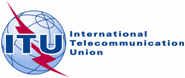 PLENARY MEETINGAddendum 4 to
Document 4-E9 September 2019Original: EnglishDirector, Radiocommunication BureauDirector, Radiocommunication BureauREPORT OF THE DIRECTOR ON THE ACTIVITIES OF THE RADIOCOMMUNICATION SECTORPART 4MANAGEMENT OF THE MMSI NUMBERING RESOURCE 
(ISSUES REFERRED TO IN RESOLUTION 344 (REV.WRC-12) 
AND OTHER RELATED ISSUES)REPORT OF THE DIRECTOR ON THE ACTIVITIES OF THE RADIOCOMMUNICATION SECTORPART 4MANAGEMENT OF THE MMSI NUMBERING RESOURCE 
(ISSUES REFERRED TO IN RESOLUTION 344 (REV.WRC-12) 
AND OTHER RELATED ISSUES)NameMIDNumber of MMSI recorded
(June 2015)Recorded with three trailing zeros
(June 2015)Number of MMSI recorded
(August 2019)Recorded with three trailing zeros
(August 2019)Afghanistan401----Albania (Republic of)201----Algeria (People’s Democratic Republic of)60549305140Andorra (Principality of)202--10Angola (Republic of)603----Antigua and Barbuda304
305514
640396
640389
506310
506Argentine Republic7011036841 17198Armenia (Republic of)2161111Australia50317342832 642226	Christmas Island (Indian Ocean)516----	Cocos (Keeling) Islands523----Austria2031 846152 2558Azerbaijani Republic423267-3040Bahamas (Commonwealth of the)308
309
311248
242
928247
242
347193
207
1 047193
207
272Bahrain (Kingdom of)408446446518518Bangladesh (People’s Republic of)405----Barbados314107105138132Belarus (Republic of)2061111Belgium20512 76258420 131668Belize31240403737Benin (Republic of)6101-50Bhutan (Kingdom of)410----Bolivia (Plurinational State of)72080802929Bosnia and Herzegovina478----Botswana (Republic of)611----Brazil (Federative Republic of)710844943 33566Brunei Darussalam508221713824Bulgaria (Republic of)20759505647Burkina Faso633----Burundi (Republic of)609----Cambodia (Kingdom of)514
515474
611474
611474
604474
604Cameroon (Republic of)6132020Canada31627 01324336 462262Cabo Verde (Republic of)61730293837Central African Republic612----Chad (Republic of)670----Chile72567066876China (People’s Republic of)412
413
41414 349
13 470
211603
860
21114 617
19 617
821503
788
420	Hong Kong (Special Administrative Region of China)4772 8122663 824136	Macao (Special Administrative Region of China)453--10	Taiwan (Province of China)416----Colombia (Republic of)7301010Comoros (Union of the)616
620538
-527
-517
134501
131Congo (Republic of the)615----Costa Rica321--10Côte d’Ivoire (Republic of)619----Croatia (Republic of)2386 920977 00989Cuba32324242424Cyprus (Republic of)209
210
212355
400
446339
399
401467
304
443465
304
397Czech Republic270----Democratic People’s Republic of Korea445245245253253Democratic Republic of the Congo6764444Denmark219
22017 036
538595
41121 041
473623
352	Faroe Islands231262253323301	Greenland331722337836395Djibouti (Republic of)6215151Dominica (Commonwealth of)325134134331287Dominican Republic327----Ecuador7354-30Egypt (Arab Republic of)622268-2800El Salvador (Republic of)359----Equatorial Guinea (Republic of)6313242Eritrea6257777Estonia (Republic of)27664646160Eswatini (Kingdom of)669----Ethiopia (Federal Democratic Republic of)6249988Fiji (Republic of)520----Finland23011451651 569175France226
227
228
329
635141
47 670
1 235
1
69140
307
320
0
0126
64 315
1 365
1
48124
279
319
0
0	Adelie Land501----	Crozet Archipelago618--00	French Polynesia226
227
228
5463
18
10
10043
2
6
42
9
7
1 2452
0
3
3	Guadeloupe (French Department of)227
228
32982
3
10721
0
173
1
1 4220
0
1	Guiana (French Department of)227
228
745-
2
158-
0
11
0
2080
0
0	Kerguelen Islands226
227
618
6351
2
2
81
2
0
51
1
1
111
1
0
6	Martinique (French Department of)227
228
329
34741
3
-
11272
1
-
131
2
2
1 3910
1
0
1	New Caledonia227
228
5401
4
9330
0
141
1
1 3590
0
14	Reunion (French Department of)226
227
228
347
6602
6
6
-
4802
1
1
-
20
2
4
1
5910
0
1
0
2	Saint Paul and Amsterdam Islands607----	Saint Pierre and Miquelon (Territorial Collectivity of)227
228
3614
1
440
0
-3
1
680
0
1	Wallis and Futuna Islands227
5782
92
02
142
0Gabonese Republic626----Gambia (Republic of the)6293131Georgia2135151124123Germany (Federal Republic of)211
21845 283
169246
16951 497
164216
164Ghana627111101111101Greece237
239
240
2416 189
4 672
666
280413
423
666
2806 025
5 348
1 411
465391
373
590
465Grenada3301010Guatemala (Republic of)332----Guinea (Republic of)63241111Guinea-Bissau (Republic of)630----Guyana750310430Haiti (Republic of)336----Honduras (Republic of)334578576579577Hungary (Republic of)24354925692Iceland2512 113852 12990India (Republic of)419548204826217Indonesia (Republic of)525848-8920Iran (Islamic Republic of)4221 4148871560885Iraq (Republic of)425--130Ireland2503 2381444 995139Israel (State of)42817-170Italy2471 8162621 980244Jamaica33913389355304Japan431
4329 361
503387
50313 073
411563
411Jordan (Hashemite Kingdom of)438----Kazakhstan (Republic of)436----Kenya (Republic of)6341111Kiribati (Republic of)529226226184183Korea (Republic of)440
441584
615584
615584
615584
615Kuwait (State of)447152152154154Kyrgyz Republic451----Lao People’s Democratic Republic531----Latvia (Republic of)275222156354171Lebanon450----Lesotho (Kingdom of)644----Liberia (Republic of)636
6373 522
-3
-3 746
-4
-Libya642--412Liechtenstein (Principality of)252----Lithuania (Republic of)277249249409292Luxembourg253424424448448Madagascar (Republic of)6471411014110Malawi655----Malaysia5332 8783834031388Maldives (Republic of)45558585858Mali (Republic of)649----Malta215
229
248
249
256445
779
1 161
1 110
1 268381
779
418
400
6151 240
1 415
1 381
1 258
1 176439
624
706
629
525Marshall Islands (Republic of the)5383 39234 1694Mauritania (Islamic Republic of)65410181018Mauritius (Republic of)645155155156156Mexico345448-7810Micronesia (Federated States of)510----Moldova (Republic of)214400-1760Monaco (Principality of)254420420512512Mongolia457318298316296Montenegro (Republic of)2623333Morocco (Kingdom of)24211082465118Mozambique (Republic of)6501111Myanmar (Union of)50635353535Namibia (Republic of)6593737258258Nauru (Republic of)544--30Nepal (Federal Democratic Republic of)459----Netherlands (Kingdom of the)244
245
24628 903
783
835760
768
74431 911
574
619670
569
556	Aruba307----Bonaire, Sint Eustatius and Saba306--11	Curaçao306227227328326Sint Maarten (Dutch part)306----New Zealand512
54226
-11
-50
227
0	Cook Islands518203189197183	Niue542431841Nicaragua350----Niger (Republic of the)656----Nigeria (Federal Republic of)657----Norway257
258
25928 291
9 287
590528
504
58830 415
10 400
522580
513
518Oman (Sultanate of)46113131654Pakistan (Islamic Republic of)46313-130Palau (Republic of)5118-60State of Palestine (In accordance with Resolution 99 Rev. Guadalajara, 2010)443----Panama (Republic of)351
352
353
354
355
356
357
370
371
372
373
374889
896
871
898
894
876
890
881
880
872
699
22889
896
871
898
894
876
890
881
880
871
699
22947
922
938
856
802
827
820
835
812
788
680
724947
922
938
856
802
827
820
835
812
787
680
724Papua New Guinea553500-5000Paraguay (Republic of)755----Peru760----Philippines (Republic of the)548399259431268Poland (Republic of)261885161885161Portugal26390608047	Azores20428284140	Madeira2551044950422Qatar (State of)46674726866Republic of North Macedonia2742-20Romania26484-840Russian Federation2739 39525812 479265Rwanda (Republic of)661----Saint Kitts and Nevis (Federation of)341436436449449Saint Lucia343----Saint Vincent and the Grenadines375
376
377287
331
222287
321
221236
289
225236
281
224Samoa (Independent State of)561----San Marino (Republic of)268----Sao Tome and Principe (Democratic Republic of)6684444Saudi Arabia (Kingdom of)403165139162136Senegal (Republic of)6639898132132Serbia (Republic of)279----Seychelles (Republic of)66412101210Sierra Leone667504168486166Singapore (Republic of)563
564
565
566812
813
745
821759
813
745
821735
728
639
734669
728
639
734Slovak Republic2672222Slovenia (Republic of)278813796885858Solomon Islands557----Somalia (Federal Republic of)666----South Africa (Republic of)60180738474South Sudan (Republic of)638----Spain224
2251 245
112581
871 152
137553
85Sri Lanka (Democratic Socialist Republic of)417450450Sudan (Republic of the)662----Suriname (Republic of)765----Sweden265
2661 145
159134
1591 201
161124
161Switzerland (Confederation of)26912945731 543414Syrian Arab Republic46814141414Tajikistan (Republic of)472----Tanzania (United Republic of)674
6771
46-
61
480
6Thailand5671005910059Timor-Leste (Democratic Republic of)550----Togolese Republic671398393640519Tonga (Kingdom of)5705555Trinidad and Tobago36272727272Tunisia672218206239227Turkey2717 059169 92518Turkmenistan4343131Tuvalu572506314531298Uganda (Republic of)675----Ukraine272755245789265United Arab Emirates470
471751
-751
-907
111907
111United Kingdom of Great Britain and Northern Ireland232
233
234
2351 794
192
342
75 990436
191
259
37717 363
190
309
79 086435
190
227
409	Anguilla301----	Ascension Island608----	Bermuda31063636060	British Virgin Islands3781 4582921842298	Cayman Islands3191 1057031715679	Falkland Islands (Malvinas)740----	Gibraltar236713267763216	Montserrat348----	Pitcairn Island555----	Saint Helena665----	Turks and Caicos Islands364----United States of America303
338
366
367
368
369-
723
29 729
33 500
693
162-
715
350
567
690
16143
743
29 301
36 032
9 687
35543
734
321
534
634
355	Alaska (State of)303347339276268	American Samoa559----Northern Mariana Islands (Commonwealth of the)536----	Puerto Rico358----	United States Virgin Islands379----Uruguay (Eastern Republic of)770210-2100Uzbekistan (Republic of)437----Vanuatu (Republic of)576
577549
210549
210386
253386
253Vatican City State208----Venezuela (Bolivarian Republic of)775----Viet Nam (Socialist Republic of)5741 7508111 907811Yemen (Republic of)473
475----Zambia (Republic of)678----Zimbabwe (Republic of)679----Total:292523 11854 844638 24655 595